Сайт, где можно оставить отзыв о БУ «Нижневартовский дом-интернат»:Сайт: www.otrada-nv.ruАнкета по независимой оценке учреждения:http://otrada-nv.ru/nezavisimaya-otsenka-kachestva/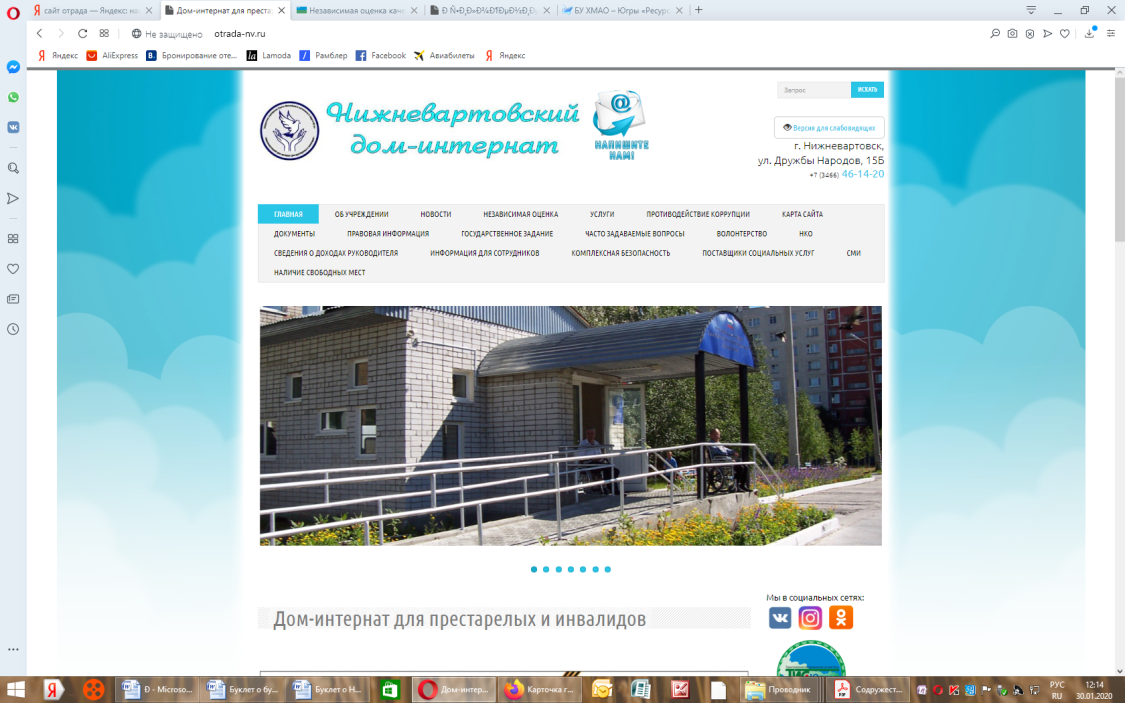 Официальный сайт РФ для размещения информации о государственных учреждениях www.bus.gov.ru.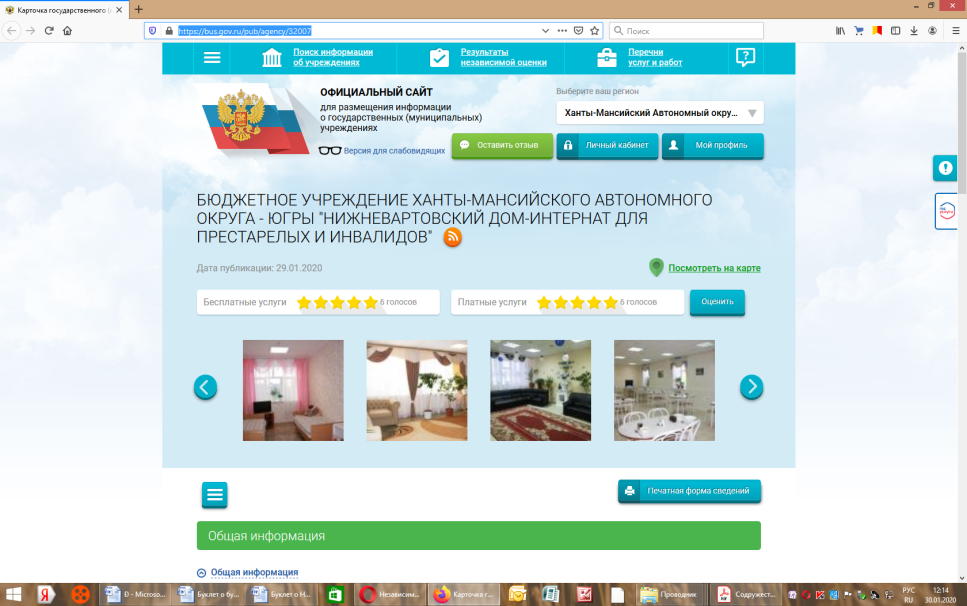 Ваше мнение очень важно для нас и поможет нам стать лучше для Вас!По возникающим вопросам можно обратиться:Бюджетное учреждение Ханты – Мансийского автономного округа – Югры «Нижневартовский дом – интернат для престарелых и инвалидов»       Приемная:   8 (3466) 46-14-20 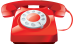        e-mail: pansion@otrada-nv.ru       «Горячая линия» : 8 (3466) 43-40-97Бюджетное учреждение Ханты-Мансийского автономного округа – Югры «Ресурсный центр развития социального обслуживания»ОТДЕЛ ОЦЕНКИ КАЧЕСТВА И ИННОВАЦИЙ           Контактный телефон отдела:            Тел.:8 (3462) 34-30-70; 32-45-27           E-mail отдела:     BespalovaME@admhmao.ru ПриглашаемВас к активному участию!Информацию подготовил:Королева Светлана Анатольевна, методистБюджетное учреждение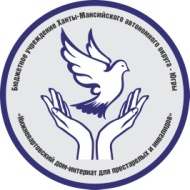  Ханты – Мансийского автономного округа – Югры «Нижневартовский дом – интернат для престарелых и инвалидов»Независимая оценка качества условий оказания услуг организациями социального обслуживания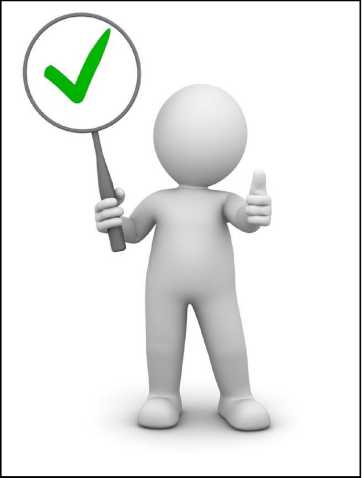 г. Нижневартовск, 2021 г.Что такое независима оценкаНезависимая оценка качества условий оказания услуг организациями социального обслуживания – форма общественного контроля.Цели независимой оценки:предоставление гражданам информации о качестве условий оказания услуг организациями социального обслуживанияЗачем нужна независимая оценкаНезависимая оценка позволяет определить рейтинг организации социального обслуживания среди подобных организаций в Югре и РФ.Результат независимой оценки является основанием для принятия организационных, кадровых, финансовых решений организациями социального обслуживания.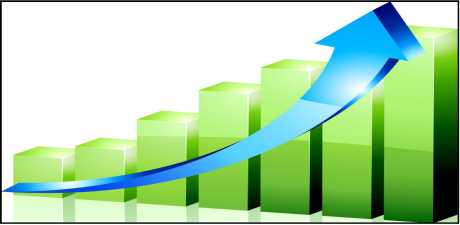 Что оценивается при независимой оценкеОткрытость и доступность информации об организации социального обслуживания;Комфортность условий предоставления социальных услуг, в том числе время ожидания предоставления услуг;Доброжилательность, вежливость работников организации социального обслуживания;Удовлетворенность качеством условий оказания услуг.Как принять участие в независимой оценкеПринять участие в независимой оценке можно следующими способами:Заполнить анкету (оставить отзыв, пожелание) при посещении организации социального обслуживания;Ответить на вопрос пи телефонном опросе, проводимым рейтинговым агентством;Заполнить анкету (оставить отзыв) на официальных сайтах организации.Сайты, где можно оставить отзыв об организациях социального обслуживанияСайт «Социальное обслуживание Ханты-Мансийского автономного округа - Югры»http://socuslugi-ugra.ru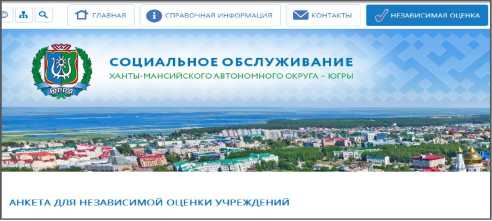 Официальный сайт Депсоцразвития Югры  https://depsr.admhmao.ru/nezavisimaya-otsenka-kachestva-raboty-organizatsiy-okazyvayushchikh-uslugi/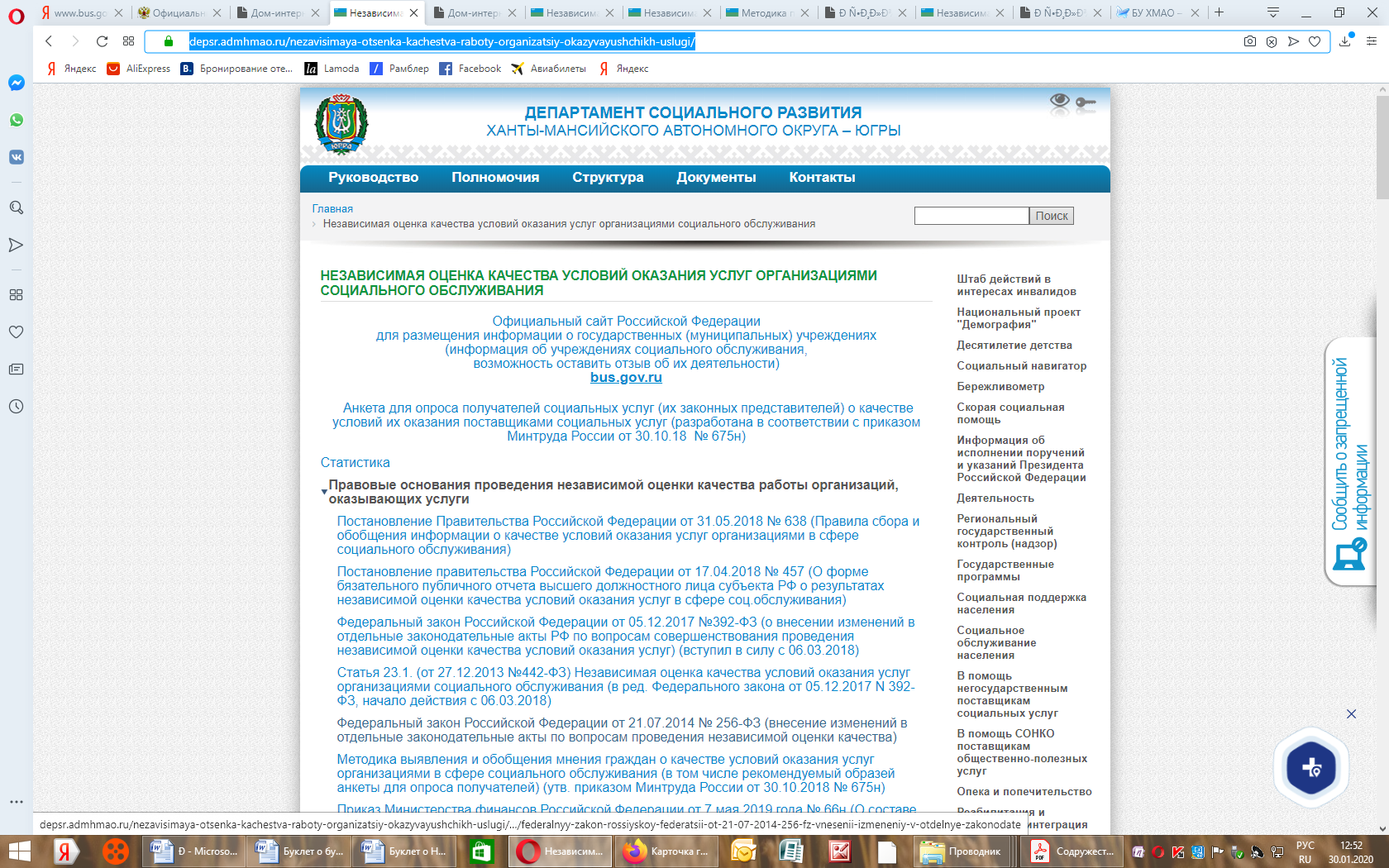 Официальный сайт для размещения информации о государственных (муниципальных) учреждениях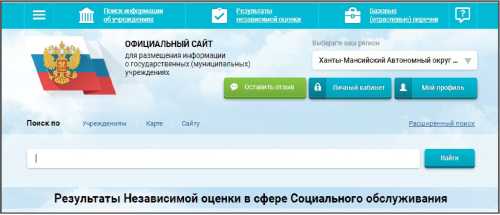 